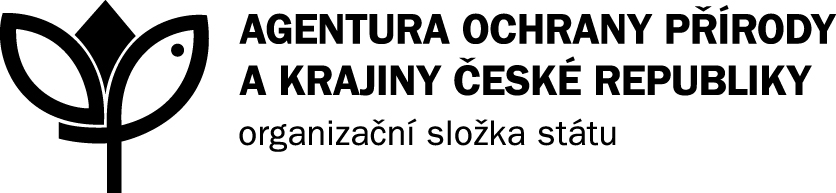 Dodavatel: 	TSP Development, s.r.o.

	IČ  27 95 05 81Objednávka č.:	 OBJ1910/0034Bank. spojení odběratele:	ČNB č.ú. 18228-011/0710IČ: 	62933591Adresa odběratele:		Agentura ochrany přírody a krajiny ČR				Kaplanova 1931/1, 148 00  Praha 4 - ChodovObjednáváme u vás zajištění občerstvení formou rautu včetně nápojů pro Vánoční aktiv zaměstnanců naší společnosti dle předem zaslaných dispozic. Kontaktní osobou je paní Inka Šulcová.Termín:		29.11.2019Celková cena:		maximálně do Kč 95.000,- včetně DPHV Praze dne 10.12. 2019	________________________	podpis a razítko odběratele